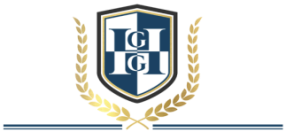 GURUGRAM GLOBAL HEIGHTS SCHOOLSESSION 2019-20Re: GGHS/ CIR/ 2019-20/26                                                                                                                                                                Date: 17/09/2019Dear Parent,“No joy on Earth brings greater pleasure than a grandchild to love and treasure.”Grandparents are a delightful blend of laughter, caring deeds, wonderful stories and love.  So, it is the time to thank them for their love, care and warmth. We are pleased to inform you that we will be celebrating “Grandparents Day” on 20th September 2019, (Friday). We cordially invite all grandparents (both from father’s and mother’s side) to grace this grand event.  Invitation has been already sent to you through your class group and we request the same to be sent to the grandparents. Children and parents will not be allowed as this is an exclusive day for grandparents only.FLOW OF EVENT • Invocation                              • Welcome dance                       • Dance by students                   • Games                                 • Dance by students     • Grandparents show(solo dance, group dance, skit, ramp walk,  singing etc.) (Time Limit: 2 to 3 minutes)Waiting for benign presence  of all Grandparents!!RegardsVice Principal______________________________________________________________________________________________________________________Consent FormI ____________________ grandparent of _______________ of class ________  will be attending the event and participating/presenting  ______________________ activity.Name : ___________________                           							               Sign: ____________GURUGRAM GLOBAL HEIGHTS SCHOOLSESSION 2019-20Re: GGHS/ CIR/ 2019-20/26                                                                                                                                                                 Date: 17/09/2019Dear Parent,“No joy on Earth brings greater pleasure than a grandchild to love and treasure.”Grandparents are a delightful blend of laughter, caring deeds, wonderful stories and love.  So, it is the time to thank them for their love, care and warmth. We are pleased to inform you that we will be celebrating “Grandparents Day” on 20th September 2019, (Friday). We cordially invite all grandparents (both from father’s and mother’s side) to grace this grand event.  Invitation has been already sent to you  through your class group and we request the same to be sent to the grandparents. Children and parents will not be allowed as this is an exclusive day for grandparents only.FLOW OF EVENT • Invocation                              • Welcome dance                       • Dance by students                   • Games                                 • Dance by students     • Grandparents show(solo dance, group dance, skit, ramp walk,  singing etc.) (Time Limit: 2 to 3 minutes)Waiting for benign presence  of all Grandparents!!RegardsVice Principal______________________________________________________________________________________________________________________Consent FormI ____________________ grandparent of _______________ of class ________  will be attending the event and participating/presenting  ______________________ activity.Name : ___________________                           							               Sign: ____________